Authorization #Client NameClient AddressCityZIP CodeDate of BirthPreferred Phone NumberSecondary Phone NumberE-MailEmergency Contact NameEmergency Contact Phone NumberDisability – PrimaryDisability – SecondaryFunctional CapabilitiesVocational Goal(s) to Explore:Counselor: Please place a  in the first column of all Referral Questions that need to be addressed during assessment. Include any clarifying comments or explanations. Email or fax completed form to the Institute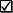 Counselor: Please place a  in the first column of all Referral Questions that need to be addressed during assessment. Include any clarifying comments or explanations. Email or fax completed form to the InstituteCounselor: Please place a  in the first column of all Referral Questions that need to be addressed during assessment. Include any clarifying comments or explanations. Email or fax completed form to the InstituteQuestionCommentsWhat are the lifting/carrying/ergonomic issues, if any?How many hours can the consumer work?How long can the consumer can sit or stand without a break?What are the productivity issues, if any?How is the consumer’s grooming and hygiene, especially in relation to the work environment? How does consumer interact with others in the work setting?How does the consumer focus on tasks?How are the consumer’s skills in executive functioning (reasoning, judgment, memory), sequencing, and preferred learning styles?How does the consumer demonstrate initiative and motivation to work?How does the consumer adapt to change in his/her environment?How does consumer manage time?How does consumer handle feedback and stress?Is the consumer able to handle the essential functions of the job(s) identified above?What are consumer employment support systems including family or group home?What are the consumer’s expressed vocational interests?What are the consumer’s transportation issues?Additional concerns or issues (explain)  COUNSELOR INFORMATIONCOUNSELOR INFORMATIONCOUNSELOR INFORMATIONCounselor NameCounselor NameCounselor NameOffice, Street AddressOffice, Street AddressOffice, Street AddressCity, Zip CodeCity, Zip CodeCity, Zip CodeTelephone Telephone Telephone FaxFaxFaxE-MailE-MailE-MailADDITIONAL COMMENTS:ADDITIONAL COMMENTS:ADDITIONAL COMMENTS:COUNSELOR’S SIGNATURE & DATECOUNSELOR’S SIGNATURE & DATECOUNSELOR’S SIGNATURE & DATEPlease Check Documents Attached:Please Check Documents Attached:Please Check Documents Attached:Authorization Authorization Medical/ Non-Medical Release Medical/ Non-Medical Release Other Relevant Information (i.e. Psych Summary, Medical Summary, Functional Evaluation Summary, etc.)Other Relevant Information (i.e. Psych Summary, Medical Summary, Functional Evaluation Summary, etc.)